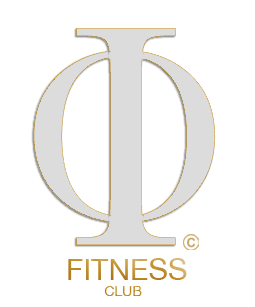 IO FITNESS TRAINING INDUCTION FORMPlease read and fill out this form and ensure that you are clear on theTerms and Conditions of IO Fitness ClubFirst Name _________________________________________Surname _________________________________________Gender Male/Female _________________________________________D.O.B. / Age _________________________________________Language Spoken: _________________________________________Home Address _____________________________________________________________________Mobile Number: _________________________________________Email Address: _________________________________________EMERGENCY CONTACTEmergency Contact Name: _________________________________________Relationship (Friend, Partner, Parent, ect): _________________________________________Contact Number: _________________________________________ Email Address: _________________________________________Fitness BackgroundPlease explain your own level of fitness and if you have any medical conditions that may affect you training. For you own health and safety you must be honest and also to achieve you best goals.IO Fitness holds no responsibility if you have previous health issues that you do not disclose which could incur an injury.Objective of TrainingPlease state what you wish you achieve:Terms and ConditionsPayments and sessions are non-negotiable or refundable. If you with so cancel a session 24 hours notice must be given to the trainer. Less than 24 hours notice will result in a loss of the session. Payment is required on confirmation of bookings and prior to commencing your session.All clients must disclose any physical or mental conditions that may affect there training session.If you have any concerns that you believe may effect your session please inform the instructor/trainer prior to the session. 